11:35 P.M. S2-4 Prix de l'Abbaye de Longchamp11:35 P.M. S2-4 Prix de l'Abbaye de Longchamp11:35 P.M. S2-4 Prix de l'Abbaye de Longchamp11:35 P.M. S2-4 Prix de l'Abbaye de Longchamp11:35 P.M. S2-4 Prix de l'Abbaye de Longchamp[ ] Current International RatingS2-411:35 P.M.HK TIME(01.10.2017)(5:35 P.M. LOCAL TIME)(01.10.2017)Prix de l'Abbaye de Longchamp (Group 1)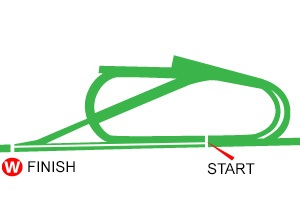 Chantilly, France - Turf - 1000 Metres (Straight) For 2 years old and upwards. Weights: 2yo 119lb; 3yo+ 137lb. Allowances: fillies and mares about 3.3lb.Total Prize Money (EUR) €350,0001st €199,990, 2nd €80,010, 3rd €40,005, 4th €19,985, 5th €10,010PosDateRace DetailsRace DetailsTrackTrackDist/Course/GoingDist/Course/GoingWt.JockeyDr.Race TimeFinish & MarginFinish & MarginOddsGearWinner/Second/ThirdComments6/615Jul17G2Sapphire S. 3yo+EUR120,000CUR, IRE1000 StTurf GF 126Seamie Heffernan40.57.156816/1TTCaspian Prince (IRE) Marsha (IRE) Ardhoomey (IRE) chsd ldrs tl disp 2nd bef 1/2-way: rdn in 3rd after 1/2-way and no ex 1 1/2f out: sn wknd to rr and eased wl ins fnl f9/143Aug17LCorrib Fillies S. 3yo+EUR60,000GAL, IRE1400 RHTurf S 127Wayne Lordan141.31.10910.512/1TTMusic Box (IRE) Drumfad Bay (IRE) Duchess of France (IRE) racd in rr: rdn in 12th 2f out: kpt on one pce fr over 1f out: nvr on terms9/931Aug17LAbergwaun S. 3yo+EUR55,000TIP, IRE1000 StTurf S 126Seamie Heffernan80.58.659227/1TTGorane (IRE) Snowstar (IRE) Ardhoomey (IRE) Close up near side, disputed 2nd at halfway, lost place after halfway, ridden behind leaders 2f out and soon weakened, eased inside final furlong2/1110Sep17G2Flying Five S. 3yo+EUR300,000CUR, IRE1000 StTurf SH 126Seamie Heffernan71.00.542150/1TTCaravaggio (USA) Alphabet (GB) Son of Rest (GB) Close up and soon led, ridden over 1f out, reduced advantage inside final furlong where pressed and headed well inside final furlong, no chance with winner closing stages2/1024Sep17G3Renaissance S. 3yo+EUR60,000NAA, IRE1200 StTurf S 126Ryan Moore31.13.1922.813/2TTQuiet Reflection (GB) Alphabet (GB) Ardhoomey (IRE) Led, ridden to extend advantage approaching final furlong, edged right inside final furlong and headed final 150yds, not match winner in 2ndPosDateRace DetailsRace DetailsTrackTrackDist/Course/GoingDist/Course/GoingWt.JockeyDr.Race TimeFinish & MarginFinish & MarginOddsGearWinner/Second/ThirdComments3/97Oct16G3Cornwallis S. 2yoGBP80,000NEW, GB1000 StTurf GF 127Paul Hanagan100.58.69329/1Mrs Danvers (GB) Clem Fandango (FR) Battaash (IRE) t.k.h: wnt rt s and hung rt thrght: led: rdn over 1f out: hdd 1f out: kpt on same pce ins fnl f: lost 2nd towards fin1/917Jun17LScurry S. 3yoGBP37,000SAN, GB1009 StTurf GF 126Dane O'Neill90.59.3611.311/1Battaash (IRE) Koropick (IRE) Copper Knight (IRE) s.i.s: t.k.h: hld up in rr: prog on outer 1/2-way: led over 1f out and sn clr: edgd rt fnl f but nvr threatened1/108Jul17G3Coral Charge 3yo+GBP65,000SAN, GB1009 StTurf GF 124Dane O'Neill20.58.5713.35/2FBattaash (IRE) Mirza (GB) Goldream (GB) Made virtually all and raced against rail, clear after 2f, ridden over 1f out, stayed on strongly, impressive1/114Aug17G2King George S. 3yo+GBP312,100GOO, GB1000 StTurf S 125Jim Crowley10.58.5112.39/2Battaash (IRE) Profitable (IRE) Marsha (IRE) swtg: taken down early: trckd ldrs and travelled strly: clsd to trck ldr 1/2-way: rdn and led over 1f out: rdn and qcknd clr ins fnl f: r.o strly: impressive4/1125Aug17G1Nunthorpe S. 2yo+GBP350,000YOR, GB1000 StTurf G 135Jim Crowley90.57.9745.311/4Marsha (IRE) Lady Aurelia (USA) Cotai Glory (GB) racd towards stands' side: prom: chsd ldr 2f out: rdn over 1f out: drvn and kpt on same pce fnl fPosDateRace DetailsRace DetailsTrackTrackDist/Course/GoingDist/Course/GoingWt.JockeyDr.Race TimeFinish & MarginFinish & MarginOddsGearWinner/Second/ThirdComments7/1618Apr174yo+ HcpEUR20,000ML, FR1200 StTurf G 132Antoine Hamelin21.13.4974.56.1Jack Muscolo (USA) Lloydminster (FR) Orangefield (FR) 1/1528May174yo+ HcpEUR26,000CHY, FR1200 StTurf G 123Antoine Hamelin121.09.341213.5Der Graue (IRE) Orangefield (FR) Sing Something (GB) 1/1628Jun174yo+ HcpEUR26,000ML, FR1200 StTurf G 130Antoine Hamelin111.10.3311.517.3Der Graue (IRE) Orangefield (FR) Basse Reine (FR) 12/166Aug175yo+ HcpEUR52,000DEA, FR1300 RHFibresand ST 125Antoine Hamelin141.16.14127.317Absalon (USA) Victorious Champ (FR) Vedeux (IRE) 1/1620Aug173yo+ HcpEUR70,000DEA, FR1000 StTurf G 127Antoine Hamelin70.57.081Nk21.7Der Graue (IRE) Orangefield (FR) Lehaim (FR) PosDateRace DetailsRace DetailsTrackTrackDist/Course/GoingDist/Course/GoingWt.JockeyDr.Race TimeFinish & MarginFinish & MarginOddsGearWinner/Second/ThirdComments16/2724Jun17Wokingham Stakes 3yo+ HcpGBP172,149ASC, GB1200 StTurf GF 133David Allan111.13.02168.833/1Out Do (GB) Steady Pace (GB) Projection (GB) racd far side: hld up in tch in midfield: swtchd lft and effrt u.p over 1f out: sn no imp: wknd ins fnl f: 8th of 14 in gp5/721Jul173yo+ ConditionsGBP13,772NEWJ, GB1000 StTurf G 135Jamie Spencer40.59.0556.33/1Ornate (GB) Monsieur Joe (IRE) Goldream (GB) Raced centre, held up, ridden over 1f out, not trouble leaders16/265Aug17Stewards' Cup 3yo+ HcpGBP245,925GOO, GB1200 StTurf S 136David Allan131.12.28165.540/1Lancelot Du Lac (ITY) Aeolus (GB) Upstaging (GB) racd centre: hld up towards rr: hdwy over 2f out into midfield: sn rdn: wknd fnl f10/1110Sep17G2Flying Five S. 3yo+EUR300,000CUR, IRE1000 StTurf SH 130F M Berry91.00.541011.525/1Caravaggio (USA) Alphabet (GB) Son of Rest (GB) Towards rear throughout, 10th before halfway, pushed along over 1f out and no impression, one pace after9/2216Sep173yo+ HcpGBP59,022DON, GB1127 StTurf GS 130Finley Marsh171.06.8196.333/1Spring Loaded (IRE) Vibrant Chords (GB) Justanotherbottle (IRE) In touch stands' side, ridden along 2f out, kept on same pace and never threatened, 8th of 15 in groupPosDateRace DetailsRace DetailsTrackTrackDist/Course/GoingDist/Course/GoingWt.JockeyDr.Race TimeFinish & MarginFinish & MarginOddsGearWinner/Second/ThirdComments1/1222Jul162yo MdnGBP4,920THI, GB1000 StTurf GF 126Daniel Tudhope20.58.6011.34/6FFashion Queen (GB) Kodiac Khan (IRE) Mama Africa (IRE) cl up on outside: led gng wl over 1f out: shkn up and kpt on wl fnl f: comf5/818Aug16G2Lowther S. 2yo filliesGBP200,000YOR, GB1200 StTurf GF 126Daniel Tudhope61.09.8456.525/1Queen Kindly (GB) Roly Poly (USA) Fair Eva (GB) prom: cl up 1/2-way: rdn 2f out: drvn over 1f out: sn wknd1/518May17LWestow S. 3yoGBP50,000YOR, GB1000 StTurf GS 123Daniel Tudhope31.00.171Hd20/1Fashion Queen (GB) Kyllang Rock (IRE) Jumira Bridge (GB) racd towards centre: led: jnd and rdn wl over 1f out: hdd narrowly and drvn ins fnl f: rallied gamely to ld again nr line6/917Jun17LScurry S. 3yoGBP37,000SAN, GB1009 StTurf GF 124Ryan Moore40.59.3666.39/2Battaash (IRE) Koropick (IRE) Copper Knight (IRE) led against rail to over 2f out: wknd over 1f out3/1010Sep17G3Prix du Petit Couvert 3yo+EUR80,000CHY, FR1000 StTurf S 121Maxime Guyon90.59.8930.510.3Lady Macapa (GB) Gold Vibe (IRE) Fashion Queen (GB) In touch, pushed along under 3f out, ridden 2f out, headway to press leaders under 1f out, kept on wellPosDateRace DetailsRace DetailsTrackTrackDist/Course/GoingDist/Course/GoingWt.JockeyDr.Race TimeFinish & MarginFinish & MarginOddsGearWinner/Second/ThirdComments12/1225Mar17G1Al Quoz Sprint 3yo+USD1,000,000MEY, UAE1200 StTurf Y 126Christophe Soumillon81.09.59122350/1BThe Right Man (GB) Long On Value (USA) Ertijaal (IRE) s.i.s: a in rr3/913May17G3Prix de Saint-Georges 3yo+EUR80,000DEA, FR1000 StTurf VS 132Christophe Soumillon60.57.3432.85.6BSigns of Blessing (IRE) Profitable (IRE) Finsbury Square (IRE) settled in fnl trio: tk clsr order 1 1/2f out: drvn and styd on fnl f: nvr trbld ldrs2/104Jun17G2Prix du Gros-Chene 3yo+EUR130,000CHY, FR1000 StTurf GS 129Christophe Soumillon40.58.01216.1BMuthmir (IRE) Finsbury Square (IRE) Plusquemavie (IRE) w.w towards rr: gd hdwy 1 1/2f out: led ent fnl f: rdn and styd on: hdd 75yds out: no ex5/1924Jun17G1Diamond Jubilee S. 4yo+GBP600,000ASC, GB1200 StTurf GF 129Olivier Peslier71.12.025340/1BThe Tin Man (GB) Tasleet (GB) Limato (IRE) racd keenly: trckd ldrs: effrt 2f out: edgd rt over 1f out and ins fnl f: kpt on: nt pce to chal2/727Aug17G3Prix De Meautry Barriere 3yo+EUR80,000DEA, FR1200 StTurf G 128Christophe Soumillon71.08.96225BSigns of Blessing (IRE) Finsbury Square (IRE) Spiritfix (GB) trckd ldr towards centre of crse: chsd ldr into fnl f: styd on but no match for wnrPosDateRace DetailsRace DetailsTrackTrackDist/Course/GoingDist/Course/GoingWt.JockeyDr.Race TimeFinish & MarginFinish & MarginOddsGearWinner/Second/ThirdComments4/104Jun17G2Prix du Gros-Chene 3yo+EUR130,000CHY, FR1000 StTurf GS 129Vincent Cheminaud70.58.0142.334BMuthmir (IRE) Finsbury Square (IRE) Plusquemavie (IRE) chsd ldr: led after 1/2-way: hdd ent fnl f: one pce1/721Jun174yo+ ConditionsEUR33,000ML, FR1200 StTurf G 127Vincent Cheminaud41.09.801SH4.5BLargent Du Bonheur (FR) Gold Vibe (IRE) Moon Trouble (IRE) Quickly into stride, soon led, quickened 2f out, ridden over 1f out, under strong pressure inside the final furlong and just held on5/829Jul17LPrix du Cercle 3yo+EUR52,000DEA, FR1000 StTurf G 128Vincent Cheminaud60.55.8754.811.1BCox Bazar (FR) Son Cesio (FR) Encore d'Or (GB) Disputed lead early, remained front rank, pushed along 2f out, ridden over 1f out, unable to quicken and stayed on one pace final furlong1/717Aug173yo+ ConditionsEUR19,000BOR, FR1000 StTurf GS 131Jean-Bernard Eyquem30.56.75131.9FBLargent Du Bonheur (FR) Malik (FR) Nasimi (GB) Well into stride, soon tracking leader, pushed into lead over 1f out, steadily came away inside the final furlong5/1010Sep17G3Prix du Petit Couvert 3yo+EUR80,000CHY, FR1000 StTurf S 126Christophe Lemaire50.59.895315.6BLady Macapa (GB) Gold Vibe (IRE) Fashion Queen (GB) In touch, ridden and kept on same pace from over 2f outPosDateRace DetailsRace DetailsTrackTrackDist/Course/GoingDist/Course/GoingWt.JockeyDr.Race TimeFinish & MarginFinish & MarginOddsGearWinner/Second/ThirdComments1/156May17G3Palace House S. 3yo+GBP60,000NEW, GB1000 StTurf GF 133Luke Morris120.58.181Nk8/1Marsha (IRE) Washington DC (IRE) Goldream (GB) lw: hld up towards rr: clsd into midfield and travelling strly 1/2-way: swtchd lft 2f out: rdn and qcknd to ld ent fnl f: edging rt but hld on wl u.p ins fnl f: gamely3/1720Jun17G1King's Stand S. 3yo+GBP400,000ASC, GB1000 StTurf GF 127Luke Morris90.57.453311/4FLady Aurelia (USA) Profitable (IRE) Marsha (IRE) hld up in tch in midfield: effrt 2f out: hdwy u.p to chse ldrs 1f out: kpt on wl ins fnl f but nvr threatening wnr2/615Jul17G2Sapphire S. 3yo+EUR120,000CUR, IRE1000 StTurf GF 131Luke Morris30.57.152SH1/2FCaspian Prince (IRE) Marsha (IRE) Ardhoomey (IRE) settled bhd ldr and racd keenly early: jnd for 2nd bef 1/2-way: rdn in 2nd 1 1/2f out and led narrowly ins fnl f: all out wl ins fnl f where strly pressed and hdd fnl stride3/114Aug17G2King George S. 3yo+GBP312,100GOO, GB1000 StTurf S 125Luke Morris70.58.51339/2Battaash (IRE) Profitable (IRE) Marsha (IRE) lw: hld up in midfield: effrt 2f out: 4th and nt clr run 1f out: swtchd lft ins fnl f: styd on to go 3rd wl ins fnl f: no threat to wnr1/1125Aug17G1Nunthorpe S. 2yo+GBP350,000YOR, GB1000 StTurf G 134Luke Morris80.57.971Nose8/1Marsha (IRE) Lady Aurelia (USA) Cotai Glory (GB) racd towards stands' side: trckd ldrs: n.m.r wl over 1f out: sn chsng ldng pair: rdn to chse ldr ent fnl f: sn drvn: edgd lft and kpt on wl towards fin: led on linePosDateRace DetailsRace DetailsTrackTrackDist/Course/GoingDist/Course/GoingWt.JockeyDr.Race TimeFinish & MarginFinish & MarginOddsGearWinner/Second/ThirdComments7/172Oct16G1Prix de l'Abbaye de Longchamp 2yo+EUR350,000CHY, FR1000 StTurf G 137Adam Kirby110.57.2772.88.6Marsha (IRE) Washington DC (IRE) Mecca's Angel (IRE) in tch: rdn and hdwy fr 2f out: ev ch 1f out: wknd last 100yds2/913May17G3Prix de Saint-Georges 3yo+EUR80,000DEA, FR1000 StTurf VS 126James Doyle80.57.34222.6FSigns of Blessing (IRE) Profitable (IRE) Finsbury Square (IRE) chsd ldr on outer in 2nd and drvn over 1 1/2f out: styd on at same pce fnl f: nvr on terms w wnr2/1720Jun17G1King's Stand S. 3yo+GBP400,000ASC, GB1000 StTurf GF 130James Doyle10.57.452314/1Lady Aurelia (USA) Profitable (IRE) Marsha (IRE) taken down early: hld up wl in tch in midfield: effrt and edgd lft over 1f out: chsd wnr 1f out: kpt on but nvr matching pce of wnr ins fnl f2/114Aug17G2King George S. 3yo+GBP312,100GOO, GB1000 StTurf S 128James Doyle50.58.5122.39/4FBattaash (IRE) Profitable (IRE) Marsha (IRE) lw: hld up in tch: hdwy to chse ldrs whn squeezed for room 2f out: swtchd lft and rallied u.p over 1f out: chsd clr wnr ins fnl f: kpt on but no threat to wnr6/1125Aug17G1Nunthorpe S. 2yo+GBP350,000YOR, GB1000 StTurf G 137James Doyle10.57.97668/1Marsha (IRE) Lady Aurelia (USA) Cotai Glory (GB) racd towards far side: towards rr: rdn along over 2f out: kpt on fnl fPosDateRace DetailsRace DetailsTrackTrackDist/Course/GoingDist/Course/GoingWt.JockeyDr.Race TimeFinish & MarginFinish & MarginOddsGearWinner/Second/ThirdComments9/147May17G11000 Guineas 3yo filliesGBP500,000NEW, GB1600 StTurf GF 126Gerald Mosse131.35.66914.533/1Winter (IRE) Rhododendron (IRE) Daban (IRE) lw: hld up in tch in midfield: swtchd lft and effrt 2f out: no imp u.p over 1f out: wknd fnl f3/1224Jun17LLand O'burns S. 3yo+ f&mGBP50,000AYR, GB1000 StTurf G 124Tony Hamilton91.01.0831.57/4FSpring Fling (GB) Rural Celebration (GB) Queen Kindly (GB) hld up: pushed along over 2f out: hdwy over 1f out: kpt on fnl f: nrst fin2/1314Jul17G3Summer S. 3yo+ f&mGBP60,000YOR, GB1200 StTurf GF 124Paul Hanagan121.10.842SH11/2Mystic Dawn (IRE) Queen Kindly (GB) Eartha Kitt (GB) Tracked leaders, headway near stands' rail 2f out, ridden to challenge entering final furlong, soon driven and every chance, just held1/1420Aug17LFlying Fillies' S. 3yo+GBP55,000PON, GB1200 LHTurf G 125Tom Eaves21.15.311Hd7/4FQueen Kindly (GB) Eartha Kitt (GB) (DH)Raven's Lady (GB) (DH)Classical Times (GB) mde all: pushed along over 1f out: drvn ent fnl f: kpt on: all out10/119Sep17G1Sprint Cup S. 3yo+GBP260,000HAY, GB1200 StTurf H 124Paul Hanagan31.13.901012.533/1Harry Angel (IRE) Tasleet (GB) The Tin Man (GB) Tracked leaders until ridden and outpaced over 1f out, weakened well inside final furlongPosDateRace DetailsRace DetailsTrackTrackDist/Course/GoingDist/Course/GoingWt.JockeyDr.Race TimeFinish & MarginFinish & MarginOddsGearWinner/Second/ThirdComments1/723Jun172yo MdnEUR18,000BOR, FR1200 RHTurf G 123Julien Auge11.13.51121.6FRimini (FR) Yayajonh (FR) Assenzio (FR) 2/820Jul17LPrix Des Reves D'or - Jacques Bouchara 2yoEUR60,000VHY, FR1000 RHTurf S 128Julien Auge80.58.0020.54.2Rioticism (FR) Rimini (FR) Haddaf (IRE) 10/1015Aug17LPrix De La Vallee D'auge - Etalon Kendargent 2yoEUR60,000DEA, FR1000 StTurf G 128Julien Auge80.58.171093.8FPursuing The Dream (IRE) Coeur de Beaute (FR) Ken Colt (IRE) 1/73Sep17G3Prix d'Arenberg 2yoEUR80,000CHY, FR1000 StTurf S 126Julien Auge70.58.2610.59.5Rimini (FR) Sound And Silence (GB) Over Reacted (FR) Raced prominently on outer, pushed along and led just inside 2f out, edged left before staying on well final furlongPosDateRace DetailsRace DetailsTrackTrackDist/Course/GoingDist/Course/GoingWt.JockeyDr.Race TimeFinish & MarginFinish & MarginOddsGearWinner/Second/ThirdComments5/1311Dec16G1LONGINES Hong Kong Sprint 3yo+HKD18,500,000ST, HK1200 RHTurf G 126Stephane Pasquier131.08.8051.899Aerovelocity (NZ) Lucky Bubbles (AUS) Peniaphobia (IRE) hld up on outside: drvn along over 2f out: hdwy fnl f: nrst fin1/913May17G3Prix de Saint-Georges 3yo+EUR80,000DEA, FR1000 StTurf VS 137Stephane Pasquier30.57.34125.7Signs of Blessing (IRE) Profitable (IRE) Finsbury Square (IRE) mde all: travelled strly: drvn and r.o fnl f: readily8/1720Jun17G1King's Stand S. 3yo+GBP400,000ASC, GB1000 StTurf GF 130Stephane Pasquier130.57.4585.85/1Lady Aurelia (USA) Profitable (IRE) Marsha (IRE) hld up in tch in midfield: swtchd lft and effrt wl over 1f out: sme hdwy u.p 1f out: no imp and one pce ins fnl f5/136Aug17G1Prix Maurice de Gheest 3yo+EUR380,000DEA, FR1300 StTurf G 129Stephane Pasquier41.15.6154.34.7Brando (GB) Aclaim (IRE) Tupi (IRE) led: 2 l clr 1 1/2f out: hdd fnl 150yds: no ex1/727Aug17G3Prix De Meautry Barriere 3yo+EUR80,000DEA, FR1200 StTurf G 130Stephane Pasquier61.08.96122.8FSigns of Blessing (IRE) Finsbury Square (IRE) Spiritfix (GB) mde all: broke wl and led towards centre of crse: drvn over 1f out: styd on strly: readilyPosDateRace DetailsRace DetailsTrackTrackDist/Course/GoingDist/Course/GoingWt.JockeyDr.Race TimeFinish & MarginFinish & MarginOddsGearWinner/Second/ThirdComments4/913May17G3Prix de Saint-Georges 3yo+EUR80,000DEA, FR1000 StTurf VS 126Pierre-Charles Boudot50.57.34436.3Signs of Blessing (IRE) Profitable (IRE) Finsbury Square (IRE) chsd ldr: rdn and no imp 1 1/2f out: one pce fnl f5/104Jun17G2Prix du Gros-Chene 3yo+EUR130,000CHY, FR1000 StTurf GS 129Pierre-Charles Boudot90.58.0152.85.7Muthmir (IRE) Finsbury Square (IRE) Plusquemavie (IRE) racd keenly: hld up bhd ldrs: drvn and nt qckn over 1 1/2f out: kpt on ins fnl f: nt pce to get on terms2/728Jun17G3Prix de Ris-Orangis 3yo+EUR80,000ML, FR1200 StTurf G 127Pierre-Charles Boudot41.09.72218.3Rosa Imperial (IRE) Son Cesio (FR) Attendu (FR) trckd ldr: travelled strly: rdn to ld 2f out: hdd fnl f: kpt on wout matching wnr after2/829Jul17LPrix du Cercle 3yo+EUR52,000DEA, FR1000 StTurf G 128Pierre-Charles Boudot80.55.8721.33.9FCox Bazar (FR) Son Cesio (FR) Encore d'Or (GB) 1/1227Aug17G2Sport-welt Goldene Peitsche 3yo+EUR70,000BAD, GER1200 LHTurf G 130Adrie de Vries51.07.761Hd3.2FSon Cesio (FR) Daring Match (GER) Millowitsch (GER) chsd ldr: led stands' side gp of 11 under 2f out: rdn and styd on strly fnl f: led cl homePosDateRace DetailsRace DetailsTrackTrackDist/Course/GoingDist/Course/GoingWt.JockeyDr.Race TimeFinish & MarginFinish & MarginOddsGearWinner/Second/ThirdComments6/1227May17G2Temple S. 3yo+GBP100,000HAY, GB1000 StTurf F 130Wayne Lordan10.57.5563.33/1FTTPriceless (GB) Goldream (GB) Alpha Delphini (GB) hld up: hdwy over 1f out: sn rdn: hung lft ins fnl f: no ex15/1720Jun17G1King's Stand S. 3yo+GBP400,000ASC, GB1000 StTurf GF 130Ryan Moore170.57.4515138/1TTLady Aurelia (USA) Profitable (IRE) Marsha (IRE) Always towards rear, effort over 1f out, no progress, never dangerous5/114Aug17G2King George S. 3yo+GBP312,100GOO, GB1000 StTurf S 128Ryan Moore40.58.51554/1B/TTBattaash (IRE) Profitable (IRE) Marsha (IRE) hld up in midfield: effrt and hanging rt over 1f out: swtchd lft and kpt on ins fnl f: no ch w wnr1/1013Aug17G3Phoenix Sprint S. 3yo+EUR63,000CUR, IRE1200 StTurf GF 133Ryan Moore51.11.7710.511/4FB/TTWashington DC (IRE) Cougar Mountain (IRE) Gordon Lord Byron (IRE) dwlt sltly: sn settled in rr: clsr in 9th fr 1/2-way: hdwy gng wl 2f out: swtchd lft disputing 6th over 1f out where sltly bmpd rival: r.o wl ins fnl f to ld cl home: readily10/1125Aug17G1Nunthorpe S. 2yo+GBP350,000YOR, GB1000 StTurf G 137Ryan Moore70.57.971010.520/1B/TTMarsha (IRE) Lady Aurelia (USA) Cotai Glory (GB) hmpd s: a bhd